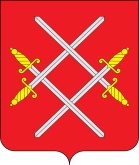 АДМИНИСТРАЦИЯ  РУЗСКОГО ГОРОДСКОГО ОКРУГАМОСКОВСКОЙ ОБЛАСТИПОСТАНОВЛЕНИЕот_____________ № __________Об утверждении Положения о порядке оказания платных услуг Муниципальным бюджетным учреждением Рузского городского округа «БЛАГОУСТРОЙСТВО»  На основании Гражданского кодекса Российской Федерации, Бюджетного Кодекса Российской Федерации, Федерального закона от 12.01.1996  N 7-ФЗ «О некоммерческих организациях», Федерального закона от 06.10.2003 N 131-ФЗ «Об общих принципах организации местного самоуправления в Российской Федерации», руководствуясь Уставом Рузского городского округа, Администрация Рузского городского округа постановляет:	1. Утвердить Положение о порядке оказания платных услуг муниципальным бюджетным учреждением Рузского городского округа «Благоустройство» (прилагается).	2. Опубликовать настоящее постановление в газете «Красное знамя» и разместить на официальном сайте Рузского городского округа в сети «Интернет». 	3. Контроль за исполнением настоящего постановления возложить на Заместителя Главы Администрации Рузского городского округа Пархоменко  В.Ю.Глава городского округа                	                  			Н.Н. Пархоменко                     Проект представил:Директор  муниципального бюджетного учреждения Рузского городского округа «Благоустройство»       				«__»_________________2020 г.				          Л.Н.АнохинСогласовано:Заместитель Главы АдминистрацииРузского городского округа                                                                                           «__»_________________2020 г.					     Д.В.Шведов                                                      Заместитель  Главы АдминистрацииРузского городского округа                                                                                           «__»_________________2020 г.                                                  В.Ю.ПархоменкоЗаместитель  Главы АдминистрацииРузского городского округа                                                                                           «__»_________________2020 г.					      Н.А. РомановаНачальник финансового управления Рузского городского округа«__»_______________2020 г.	                                                        Т.В.Ермолаева Исполнитель:Главный экономистмуниципального бюджетного учреждения Рузского городского округа «Благоустройство»                                  		 	                           Е.В. Яшина           «__»_________________2020 г. Утвержденопостановлением АдминистрацииРузского городского округаМосковской областиот ______________  N ______ПОЛОЖЕНИЕ О ПОРЯДКЕ ОКАЗАНИЯ ПЛАТНЫХ УСЛУГ МУНИЦИПАЛЬНЫМ БЮДЖЕТНЫМ  УЧРЕЖДЕНИЕМ РУЗСКОГО ГОРОДСКОГО ОКРУГА «БЛАГОУСТРОЙСТВО»  1. Общие положения1.1. Положение о порядке оказания платных услуг муниципальным бюджетным учреждением Рузского городского округа  Московской области (далее - Положение) разработано в соответствии с Гражданским кодексом Российской Федерации, Бюджетным Кодексом Российской Федерации, Федеральным законом от 12.01.1996 N 7-ФЗ "О некоммерческих организациях",  Федеральным законом от 06.10.2003 N 131-ФЗ "Об общих принципах организации местного самоуправления в Российской Федерации", Уставом Рузского городского округа Московской области.1.2. Настоящее Положение разработано в целях упорядочения деятельности  муниципального бюджетного учреждения Рузского  городского округа «Благоустройство» (далее - Учреждение) в части оказания платных услуг.1.3. Положение распространяется на муниципальное бюджетное учреждение Рузского городского округа «Благоустройство».1.4. Платные услуги предоставляются с целью всестороннего удовлетворения потребностей населения, улучшения качества услуг, развития и совершенствования услуг, привлечения дополнительных финансовых средств  для обеспечения расширения материально-технической базы Учреждения, повышения эффективности работы Учреждения.1.5. Платные услуги оказываются физическим и юридическим лицам в соответствии с их потребностями на добровольной основе и за счет личных средств граждан, организаций и иных источников, предусмотренных законодательством.1.6. Деятельность по оказанию платных услуг относится к приносящей доход деятельности Учреждения.2. Основные понятия и термины2.1. В настоящем Положении используются следующие основные понятия и термины:	2.1.1. Платные услуги - услуги, оказываемые Учреждением физическим и юридическим лицам за плату согласно перечню таких услуг и по тарифам (ценам), утвержденным в установленном порядке.	2.1.2. Исполнители платной услуги (далее - Исполнитель) – Муниципальное бюджетное учреждение Рузского городского округа «Благоустройство».	2.1.3. Потребители услуги (далее - Потребитель) - физические и юридические лица, имеющие других лиц, представителями которых они являются.	2.1.4. Перечень платных услуг - перечень услуг, разрабатываемый и утверждаемый  Исполнителем в соответствии с уставом учреждения с учетом потребительского спроса и возможностей исполнителя.3. Порядок оказания платных услуг3.1. Учреждение по своему усмотрению вправе выполнять работы, оказывать услуги, относящиеся к его основной деятельности, для граждан и юридических лиц за плату и на одинаковых при оказании однородных услуг условиях в порядке, установленном федеральными законами.Бюджетное Учреждение вправе сверх установленного муниципального задания, а также в случаях, определенных федеральными законами, может выполнять работы, оказывать услуги, относящиеся к его основным видам деятельности, предусмотренным его учредительным документом для граждан и юридических лиц за плату и на одинаковых при оказании одних и тех же услуг условиях.Предоставление  платных услуг Учреждением производится по перечню, предусмотренному уставом Учреждения. Учреждение вправе осуществлять иные виды деятельности, приносящие доход, лишь постольку, поскольку это служит достижению целей, ради которых оно создано, и соответствующие этим целям.Учреждение может оказывать платные услуги, если оно не осуществляет функции органа власти или органа местного самоуправления и это предусмотрено его учредительными документами, служит и соответствует целям создания Учреждения.3.2. Оказание платных услуг населению организуется на основании приказа руководителя Учреждения.3.3. Руководство деятельностью Учреждения по оказанию платных услуг осуществляет руководитель Учреждения, который в установленном порядке несет ответственность за качество оказываемых платных услуг, обеспечивает организацию платных услуг квалифицированными кадрами, осуществляет административное руководство, контролирует и несет ответственность за финансово-хозяйственную деятельность, соблюдение финансовой и трудовой дисциплины, сохранность собственности, материальных и других ценностей.3.4. При предоставлении платных услуг Учреждения сохраняют установленный режим работы, при этом не должны ухудшать доступность и качество бесплатных услуг, гарантированных населению действующим законодательством Российской Федерации, Московской области и муниципальными правовыми актами Рузского городского округа Московской области.	3.5. Платные услуги оказываются в соответствии с потребностями населения на добровольной основе и за счет средств Потребителей и не могут быть оказаны взамен основной деятельности, финансируемой за счет средств бюджета Рузского городского округа Московской области.3.6. Специалисты, непосредственно оказывающие платную услугу, несут персональную ответственность за полноту и качество ее выполнения.3.7. Платные услуги могут быть оказаны исключительно при желании Потребителя.3.8. Исполнитель обязан известить Потребителей в бесплатной и доступной форме:- о наименовании и местонахождении Исполнителя;- о перечне платных услуг, оказываемых Исполнителем;- о порядке предоставления платных услуг;- о стоимости оказываемых услуг и порядке их оплаты;- о льготах, применяемых в отношении отдельных категорий Потребителей;- о режиме работы Исполнителя;- о контролирующих организациях.3.9. Платные услуги, оказываемые Исполнителем, оформляются договором (прилагается) с Потребителем (заказчиком) или с их законным представителем. 3.10. Оказание платных услуг осуществляется как штатными работниками исполнителя, так и привлекаемыми исполнителем специалистами со стороны.3.11. Потребитель обязан оплатить оказываемые платные услуги. Оплата производится в безналичной форме.3.12. Исполнитель обязан обеспечить выполнение объемов, сроков и качества оказываемых услуг, а также своевременное предоставление документов по оказываемым услугам в бухгалтерию или специализированную организацию, которой передано ведение бухгалтерского учета, согласно договору. Бухгалтерия или специализированная организация осуществляет учет договоров на оказание платных услуг и при необходимости выставляет платежные документы на оплату таких услуг.4. Порядок ценообразования на платные услуги	4.1. Цены (тарифы) на платные услуги, относящиеся к основным видам деятельности Учреждения и иным видам деятельности, приносящим доход, устанавливаются  Решением Совета депутатов Рузского городского округа.на основании предложений, представленных Учреждением, кроме случаев, предусмотренных федеральными законами.4.2. Цены на платные услуги рассчитываются на основе экономически обоснованной себестоимости услуг с учетом необходимости уплаты налогов и сборов, а также с учетом возможности развития и совершенствования услуг, оплаты труда работников и развития материальной базы Учреждения.4.3. Сроки действия и основания для установления (пересмотра) тарифов регламентируется нормативно правовым актом муниципального образования Рузского городского округа Московской области, если иное не предусмотрено федеральными законами.5. Порядок формирования и распределения доходовот платной деятельности5.1. Доходы, полученные от приносящей доход деятельности Учреждения, поступают в самостоятельное распоряжение Учреждения.5.3. Все средства, поступившие Исполнителю от оказания платных услуг, аккумулируются на его лицевом счете (или на расчетном счете в кредитной организации) и в полном объеме учитываются в плане финансово-хозяйственной деятельности бюджетного Учреждения.5.4. После поступления денежных средств на лицевой счет Исполнитель осуществляет их расходование в соответствии с планом финансово-хозяйственной деятельности.5.5. Бухгалтерский и статистический учет ведется в Учреждении раздельно по основной деятельности и платным услугам.5.6. Учреждения самостоятельно определяют направление и очередность использования полученных внебюджетных средств, в том числе на функционирование и развитие Учреждения, на оплату труда и материальное стимулирование работников, на приобретение предметов хозяйственного использования, материальных запасов и прочие нужды. При этом должно быть предусмотрено покрытие всех расходов, планируемых при осуществлении предпринимательской и иной приносящей доход деятельности.Объем денежных средств, направленных на оплату труда с начислениями, рекомендуется устанавливать:- не более 60%  доходов , включая начисления на выплаты стимулирующего характера (премии за производственные результаты, материальную помощь, надбавки за производственные результаты, высокие достижения в труде и иные показатели);- не менее 40% могут  направляться на укрепление и  развитие материально-технической базы, ремонтные работы,  приобретение инвентаря, оборудования, предметов хозяйственного назначения, на увеличение стоимости материальных запасов, необходимых для развития и текущей работы учреждения, на иные расходы, в соответствии с целями деятельности МБУ РГО «Благоустройство».	 В отдельных случаях и при наличии достаточных оснований и средств указанный предел может быть увеличен на основании приказа руководителя Учреждения после согласования с учредителем или органа, осуществляющего функции и полномочия учредителя, если иное не предусмотрено федеральными законами.6. Льготы при оказании платных услуг6.1. При предоставлении платных услуг Учреждение в соответствии с действующим законодательством Российской Федерации, нормативными правовыми актами Рузского городского округа Московской области с учетом финансовых, материально-технических и организационных возможностей устанавливает льготы для определенных категорий граждан.6.2. Льготы устанавливаются приказом руководителя Учреждения, в котором определяются виды и размер льгот, а также условия и время их предоставления, в том числе перечень документов, при предъявлении которых предоставляются льготы.7. Ответственность Исполнителя7.1. Исполнитель несет ответственность:- за обеспечение граждан достаточной и достоверной информацией об оказываемых платных услугах;- за объем и качество оказываемых платных услуг Потребителю;- за исполнение или ненадлежащее исполнение обязательств по договорам на оказание платных услуг;- за своевременное рассмотрение письменных и иных обращений граждан в связи с оказанием платных услуг;- за соблюдение действующих нормативных документов в сфере оказания платных услуг, а также гражданского, жилищного, трудового, административного и уголовного законодательства при оказании платных услуг и при заключении договоров на оказание этих услуг;- за жизнь и здоровье людей во время оказания платных услуг.7.2. Контроль за деятельностью Исполнителя по оказанию платных услуг осуществляют в пределах своей компетенции учредитель исполнителя, а также иные органы и организации, на которые в соответствии с законом и иными правовыми актами Российской Федерации возложены контрольные функции.7.3. Споры, возникающие между потребителем и исполнителем платных услуг, разрешаются по соглашению сторон или в судебном порядке в соответствии с действующим законодательством Российской Федерации.Приложение к Порядку оказания платных услуг Муниципальным бюджетным учреждением Рузского городского округа «Благоустройство» Договор возмездного оказания услуг №                                                      , далее именуем        "Заказчик", в лице     (должность)                 (Ф.И.О.)              , действующего на основании       (наименование документа)       №          от "        "                           г. и в соответствии с Уставом, с одной стороны и                                              , далее именуем        "Исполнитель", в лице           (должность)                       (Ф.И.О.)            , действующего на основании       (наименование документа)       №         от "       "                         г. и в соответствии с Уставом, с другой стороны заключили настоящий договор (далее - Договор) о нижеследующем:Предмет договораИсполнитель обязуется по заданию Заказчика оказать следующие услуги:                                               (вид деятельности)                                              , а Заказчик обязуется оплатить эти услуги.Перечень действий, которые должен совершить Исполнитель в рамках указанной деятельности, и объем услуг указаны в Приложении № 1 к Договору ("Задание на оказание услуг").Исполнитель оказывает услуги в следующем месте:                                                                    .Качество услугКачество услуг должно соответствовать обязательным требованиям, установленным законом или иным нормативным актом.В случае предъявления Заказчиком требования о безвозмездном устранении недостатков услуг Исполнитель обязан устранить такие недостатки в течение пяти дней  с момента предъявления требования.В случае выявления существенных недостатков услуг они должны быть устранены                   (срок)                  .Цена услуг и порядок оплатыЦена услуг определяется в соответствии с тарифами Исполнителя на оказание услуг, указанными в Приложении № 2 к Договору.Цена услуг является твердой.Заказчик обязуется произвести предварительную оплату услуг в размере 100% цены в течение 3-х дней с момента подписания Договора сторонами.Проценты на сумму предварительной оплаты (аванса) не начисляются и не подлежат уплате Исполнителем.Расчеты по Договору осуществляются в безналичном порядке платежными поручениями.Обязательство Заказчика по оплате считается исполненным в момент зачисления денежных средств на расчетный счет Исполнителя.Сроки и условия оказания услугИсполнитель обязуется приступить к оказанию услуг в течение 3-х дней с момента подписания Договора сторонами и завершить их оказание "       "                             г.Исполнитель определяет технологию оказания услуг самостоятельно, соблюдая обязательные требования нормативных документов.Подтверждение факта оказания услугФакт оказания услуг Исполнителем и получения их Заказчиком должен быть подтвержден актом об оказании услуг по форме установленной Приложением №3, подписанным обеими сторонами.Акт об оказании услуг должен быть составлен и подписан сторонами в течение 3 дней по окончании оказания услуг при условии, что услуги оказаны Исполнителем надлежащим образом и в полном объеме.В случае уклонения или немотивированного отказа Заказчика от подписания акта об оказании услуг Исполнитель вправе составить односторонний акт. Услуги, указанные в данном акте, считаются предоставленными Исполнителем и принятыми Заказчиком и подлежат оплате в соответствии с условиями Договора.Привлечение третьих лиц к оказанию услуг (субисполнителей)Исполнитель вправе привлекать к оказанию услуг любых третьих лиц (субисполнителей) без дополнительного согласования с Заказчиком.Исполнитель несет перед Заказчиком ответственность за последствия неисполнения или ненадлежащего исполнения обязательств субисполнителем в соответствии с правилами пункта 1 статьи 313 и статьи 403 ГК РФ.Исполнитель вправе не приступать к оказанию услуг или приостановить начатый процесс оказания услуг в случаях, когда нарушение Заказчиком обязательств по Договору препятствует исполнению  Договора Исполнителем, а также когда имеются обстоятельства, очевидно свидетельствующие о том, что указанные обязательства не будут исполнены в установленный срок (статья 328 ГК РФ). Исполнитель при наличии обстоятельств, указанных выше, вправе отказаться от исполнения Договора и потребовать возмещения убытков.Ответственность сторонСторона, право которой нарушено, может требовать полного возмещения причиненных ей убытков, если законом не предусмотрено возмещение убытков в меньшем размере.Изменение и расторжение договораДоговор может быть изменен или расторгнут по соглашению сторон.Заказчик вправе в любое время в одностороннем порядке отказаться от исполнения Договора, при этом у него возникает обязанность полностью возместить убытки Исполнителя.Исполнитель вправе в любое время в одностороннем порядке отказаться от исполнения Договора при условии полного возмещения Заказчику убытков.При одностороннем отказе стороны от исполнения Договора он будет считаться расторгнутым по истечении  3 дней   после доставки другой стороне уведомления о таком отказе.Разрешение споровДосудебный (претензионный) порядок разрешения споровДо предъявления иска, вытекающего из Договора, сторона, которая считает, что ее права нарушены (далее - заинтересованная сторона), обязана направить другой стороне письменную претензию.Претензия должна содержать требования заинтересованной стороны и их обоснование с указанием нарушенных другой стороной норм законодательства и (или) условий Договора. К претензии должны быть приложены копии документов, подтверждающих изложенные в ней обстоятельства.Сторона, которая получила претензию, обязана ее рассмотреть и направить письменный мотивированный ответ другой стороне в течение 10 дней с момента получения претензии.Заинтересованная сторона вправе передать спор на рассмотрение суда по истечении 15 дней со дня направления претензии.Все споры и разногласия, возникающие между сторонами в рамках Договора или в связи с ним, в том числе касающиеся его заключения, изменения, исполнения, нарушения, расторжения или признания недействительным, подлежат разрешению в арбитражном суде в соответствии с законодательством РФ.Заключительные положенияДоговор вступает в силу и становится обязательным для сторон с момента его заключения.Договор действует до "       "                             г.Направление юридически значимых сообщенийЗаявления, уведомления, извещения, требования или иные юридически значимые сообщения, с которыми закон или Договор связывают наступление гражданско-правовых последствий для другой стороны, должны направляться только одним из следующих способов:с нарочным (курьерской доставкой). Факт получения документа должен подтверждаться  распиской стороны в его получении. Расписка должна содержать наименование документа и дату его получения, Ф.И.О., должность и подпись лица, получившего данный документ;заказным письмом с уведомлением о вручении;по электронной почте.Юридически значимые сообщения направляются исключительно предусмотренными Договором способами. Направление сообщения иным способом не может считаться надлежащим.Если иное не предусмотрено законом или Договором, все юридически значимые сообщения по Договору влекут для получающей их стороны наступление гражданско-правовых последствий с момента доставки соответствующего сообщения ей или её представителю.Сообщение считается доставленным и в тех случаях, если оно поступило лицу, которому оно направлено (адресату), но по обстоятельствам, зависящим от него, не было ему вручено или адресат не ознакомился с ним.Юридическое лицо несет риск последствий неполучения юридически значимых сообщений, доставленных по адресу, указанному в едином государственном реестре юридических лиц (ЕГРЮЛ), а также риск отсутствия по указанному адресу своего органа или представителя. Сообщения, доставленные по адресу, указанному в ЕГРЮЛ, считаются полученными юридическим лицом, даже если оно не находится по указанному адресу.Договор составлен в                 экземплярах, по               для каждой из сторон.Перечень приложений к договору:Приложение № 1 Задание на оказание услугПриложение № 2 Тарифы Исполнителя на оказание услугАдреса и реквизиты сторонПриложение № 1
к договору возмездного оказания услуг
от  _______________         №         Задание на оказание услуг1. При оказании услуг, предусмотренных настоящим Договором, исполнитель обязуется выполнить следующие действия в указанном объеме:-                       (содержание (вид) услуги)                      -                               (объем услуг)                                ;-                       (содержание (вид) услуги)                      -                               (объем услуг)                                ;-                       (содержание (вид) услуги)                      -                               (объем услуг)                                ;-                       (содержание (вид) услуги)                      -                               (объем услуг)                                .2. Реквизиты и подписи сторон:Приложение № 2
к договору возмездного оказания услуг
от  _______________         №         Тарифы Исполнителя на оказание услугЦена услуг по Договору определяется согласно тарифам Исполнителя на оказание услуг.Цена услуг по Договору составляет                                                (                                                                       ) рублей и включает НДС (        %) в сумме                                          (                                         ) рублей.Реквизиты и подписи сторон:Приложение № 3
к договору возмездного оказания услугот  _______________         №         АКТ
об оказании услуг                                             , далее именуем        "Заказчик", в лице     (должность)                 (Ф.И.О.)              , действующего на основании       (наименование документа)       №          от "        "                           г. и в соответствии с Уставом, с одной стороны и                                              , далее именуем        "Исполнитель", в лице           (должность)                       (Ф.И.О.)            , действующего на основании       (наименование документа)       №         от "       "                         г. и в соответствии с Уставом, с другой стороны составили настоящий акт по договору возмездного оказания услуг №           от "       "                              г. (далее – Акт, Договор соответственно) о том, что:В соответствии с Договором Исполнитель оказал, а Заказчик принял услуги                                                                                                 (вид деятельности)                                                  , а именно совершил следующие действия:Итого стоимость оказанных услуг составляет                           (                                                     ) рублей и включает в себя НДС (       %) в сумме                 (                                         ) рублей.Услуги оказаны в срок с "        "                          г. по "        "                          г.(Пункт 3 необходимо включить, если стороны согласовали предоставление исполнителем определенного результата, например документа, вещи, отчета и т.п. В противном случае этот пункт следует удалить, а последующую нумерацию пунктов изменить.)Исполнитель передал, а Заказчик принял             (указать результат оказанных услуг)            .(выбрать нужное)- Оказанные услуги приняты Заказчиком без замечаний.- Выявлены следующие недостатки оказанных услуг:Итого стоимость устранения недостатков составляет                           (                                                ) рублей и включает в себя НДС (       %) в сумме                 (                                         ) рублей.(Пункт 5 необходимо включить, если выявлены недостатки. В противном случае его следует удалить, а последующую нумерацию пунктов изменить.)(выбрать нужное)- Исполнитель обязуется безвозмездно устранить выявленные недостатки в срок     (указать установленный Договором срок)    .- В связи с выявленными недостатками стороны договорились соразмерно уменьшить установленную Договором цену услуг. Цена уменьшается на стоимость устранения недостатков, указанную выше, и составляет после уменьшения                                 (                                       ) рублей и включает в себя НДС (        %) в сумме                                 (                                       ) рублей.Акт составлен в двух экземплярах, по одному для каждой из сторон.Реквизиты и подписи сторон:г.                "       "                               г.ЗаказчикИсполнительНаименование:                                              

Адрес, указанный в ЕГРЮЛ:
 

Почтовый адрес:
Телефон
 
Факс
 
Электронная почта
 
ОГРН
ИНН
КПП
Р/с
в
К/с
БИКНаименование:                                              

Адрес, указанный в ЕГРЮЛ:
 

Почтовый адрес:
Телефон
 
Факс
 
Электронная почта
 
ОГРН
ИНН
КПП
Р/с
в
К/с
БИКот имени Заказчика:
    (должность)    
 
        (подпись)         /          (Ф.И.О.)          /
 
М.П.от имени Исполнителя:
          (должность)                    (подпись)         /          (Ф.И.О.)          /
 
М.П.ЗаказчикИсполнительНаименование:                                              

Адрес, указанный в ЕГРЮЛ:
 
 
ОГРН
ИНННаименование:                                              

Адрес, указанный в ЕГРЮЛ:
 
 
ОГРН
ИННот имени Заказчика:
    (должность)    
 
    (подпись)    /          (Ф.И.О.)            /
 
М.П.от имени Исполнителя:
          (должность)            
     (подпись)    /          (Ф.И.О.)          /
 
М.П.№Вид услуги (совершаемое действие)Название специалистаТариф за единицу объема услуг (руб., включая НДС        %)Нормы выработки за единицу времениОбъем услугСумма (руб., включая НДС        %)ИТОГО:ЗаказчикИсполнительНаименование:                                              

Адрес, указанный в ЕГРЮЛ:
 
 
ОГРН
ИНННаименование:                                              

Адрес, указанный в ЕГРЮЛ:
 
 
ОГРН
ИННот имени Заказчика:
    (должность)    
 
    (подпись)    /          (Ф.И.О.)            /
 
М.П.от имени Исполнителя:
          (должность)            
     (подпись)    /          (Ф.И.О.)          /
 
М.П.г.                    "       "                        г.№п/пСовершенное действиеЕдиница измеренияОбъем совершенного действияЦена за единицу(руб., включая НДС         %)Стоимость(руб., включая НДС         %)Итого:Итого:Итого:Итого:Итого:№ п/пОписание недостаткаСтоимость устранения недостатка (руб., включая НДС         %)Стоимость устранения недостатка (руб., включая НДС         %)За единицуОбщаяИтого:Итого:Итого:ЗаказчикИсполнительНаименование:                                              Наименование:                                              
Адрес, указанный в ЕГРЮЛ:
Адрес, указанный в ЕГРЮЛ:ОГРНОГРНИННИННОт имени Заказчика:
    (должность)    От имени Исполнителя:
          (должность)            
         (подпись)          /            (ФИО)            /
         (подпись)          /            (ФИО)            /
  М.П. (при наличии) М.П. (при наличии)